Description de la distinction honorifique : La médaille du Lieutenant-gouverneur a pour objet la reconnaissance de l’engagement bénévole, de la détermination et du dépassement de soi de Québécois et Québécoise qui exercent ou qui ont exercé une influence positive au sein de leur communauté ou de la nation québécoise.Renseignements personnels :Quelles sont vos réalisations dans les domaines suivants durant l’année en cours et durant l’année précédente? Pour chaque type d’engagement, vous devez joindre une lettre de recommandation au présent formulaire.Engagement social bénévole (précisez et expliquez, puis donnez le nombre d’heures investies approximatif)Engagement communautaire bénévole (précisez et expliquez, puis donnez le nombre d’heures investies approximatif)Qu’est-ce que cet engagement vous a apporté personnellement?	Qu’est-ce que votre implication et vos réalisations ont eu comme influence dans le milieu?Veuillez remettre votre dossier de candidature avant 16 h le 18 janvier 2019 par courriel à dsae@cegepsherbrooke.qc.ca ou le déposer au local 145, 5e étage du pavillon 5. 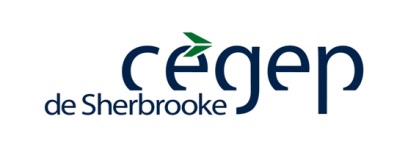 FORMULAIRE DE CANDIDATUREProgramme des distinctions honorifiques
Médaille du Lieutenant-gouverneur pour la jeunesseNom :     Prénom :      Adresse :      Téléphone :      Programme d’études :      Numéro d’étudiant :      